                         2 младшая группаБашкиров Алексей АлександровичДубовиченко Дарья РуслановнаЗолотухин Захар ДмитриевичЕрофеева Ирина ГригорьевнаКобелев Никита ИвановичКобелева Евгения МихайловнаКозлов Сергей АндреевичЛенская Людмила АндреевнаЛузаненко Степан АлексеевичПротасова Софья ЕвгеньевнаПротасова Софья АлексеевнаХолоша Амина МузафаровнаЯковлев Григорий ДмитриевичЛенский Егор РуслановичСемёнов Матвей СергеевичДоровской Кирилл Петрович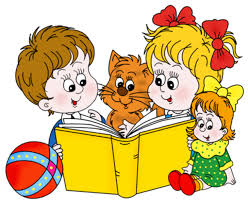 